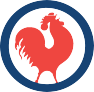 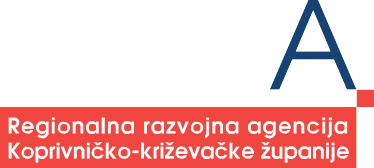 OIB: 72579334383Na temelju  članka 28.  Zakona o javnoj nabavi (Narodne novine br. 120/16.)  donosi sePLAN  NABAVE za 2019. godinuI.II.Sukladno odredbi članka 12. Zakona o javnoj nabavi („Narodne novine“ broj: 120/16), nabava roba, radova i usluga kojima je procijenjena vrijednost  nabave manja od europskih pragova bez poreza na dodanu vrijednost neće se provoditi postupci javne nabave  propisani Zakonom o javnoj nabavi već će se postupci nabave provoditi sukladno važećem Pravilniku o provođenju postupaka jednostavne nabave.III.Ovaj  Plan nabave za poslovnu godinu 2019. stupa na snagu danom donošenja i bit će objavljen na web stranici PORE Regionalne razvojne agencije Koprivničko-križevačke županije i u Elektroničkom oglasniku javne nabave RH.Datum i mjesto donošenja: Koprivnica, 28. prosinca 2018. godineKLASA: 406-01/18-01/04URBROJ: 2137-25-18-01                     Izradila:                                                                                                                                            Ravnateljica:                                                                                                                                                                            Voditeljica Odjela za proračun,                                                                                                                       Melita Birčić                                                                                       financije, administrativne, kadrovske          i ostale tehničke poslove                                                                                                                                               Gordana Kotarščak    Evid. broj nabavePredmet nabaveBrojčana oznaka predmeta nabave iz Jedinstvenog rječnika javne nabave (CPV)Procijenjena vrijednost nabave (u kunama)Vrsta postupka (uključujući i jednostavnu nabavu)Poseban režim nabavePredmet podijeljen na grupe?Sklapa se Ugovor/okvirni sporazum/narudžbenica?Planirani početak postupkaPlanirano trajanje ugovora ili okvirnog sporzumaNapomenaDatum izmjene1-2019Uredski materijal30192000-133.600,00jednostavna nabava2-2019Objave članaka u novinama79341000-647.840,00jednostavna nabava3-2019Tiskarske usluge projekt – projekt „Promicanje održivog razvoja prirodne baštine općine Legrad“79810000-5131.120,00jednostavna nabava4-2019Računovodstvene usluge79200000-650.000,00jednostavna nabava5-2019Usluga održavanja radionice za unapređenje kapaciteta LPZ-a  - projekt „Partnerstvo za sve2“80510000-239.400,00jednostavna nabava6-2019Konzultanstke usluge na izradi „Akcijskog plana upravljanja posjetiteljima“ – projekt „Promicanje održivog razvoja prirodne baštine općine Legrad“71317000-338.000,00jednostavna nabava7-2019Usluga čišćenja poslovnog prostora90910000-926.400,00jednostavna nabava8-2019Usluga dobrovoljnog zdravstvenog osiguranja zaposlenika66512210-730.000,00jednostavna nabava9-2019Ugostiteljske usluge55300000-331.000,00jednostavna nabava10-2019Računala i računalna oprema30200000-140.000,00jednostavna nabava11-2019Osobni automobil34110000-1120.000,00jednostavna nabava